「パッケージデザイン個別相談会」　（9/12（火）開催） 参加申込書（留意事項）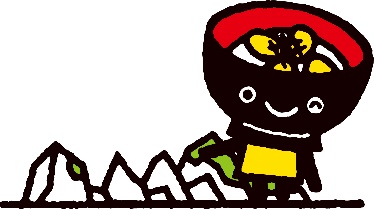 ＊個別相談会の時間帯について、御希望に添えない場合、調整させていただく場合があります。＊当日は、相談したい商品又はカタログ等の持参をお願いします。＊ご提供頂いた情報は、外部に漏らさないよう管理いたします。８月28日（月）申込〆切岩手県 商工労働観光部 産業経済交流課 食産業担当 名久井 あてTEL:019-629-5539　FAX:０19-623-2510　Mail：AE0003@pref.iwate.jp貴社名担当者名所属所属所属所属役職氏名氏名氏名当日参加者＊パッケージデザイン開発担当者様も必ずご参加ください。所属所属所属所属役職氏名氏名氏名当日参加者＊パッケージデザイン開発担当者様も必ずご参加ください。所属所属所属所属役職氏名氏名氏名当日参加者＊パッケージデザイン開発担当者様も必ずご参加ください。所属所属所属所属役職氏名氏名氏名所在地〒　　　　－　〒　　　　－　〒　　　　－　〒　　　　－　〒　　　　－　〒　　　　－　〒　　　　－　〒　　　　－　担当者連絡先TEL：　　　（　　　）　　　　　　　　FAX：メールTEL：　　　（　　　）　　　　　　　　FAX：メールTEL：　　　（　　　）　　　　　　　　FAX：メールTEL：　　　（　　　）　　　　　　　　FAX：メールTEL：　　　（　　　）　　　　　　　　FAX：メールTEL：　　　（　　　）　　　　　　　　FAX：メールTEL：　　　（　　　）　　　　　　　　FAX：メールTEL：　　　（　　　）　　　　　　　　FAX：メール貴社の将来ビジョン＊貴社代表者様にも御確認ください現在の状態と今後展開していきたい方向性（例：現在は地元の○○市のスーパーを中心に展開しているが、将来的には、首都圏の百貨店への進出を考えている等可能な限り具体的にお知らせください）現在の状態と今後展開していきたい方向性（例：現在は地元の○○市のスーパーを中心に展開しているが、将来的には、首都圏の百貨店への進出を考えている等可能な限り具体的にお知らせください）現在の状態と今後展開していきたい方向性（例：現在は地元の○○市のスーパーを中心に展開しているが、将来的には、首都圏の百貨店への進出を考えている等可能な限り具体的にお知らせください）現在の状態と今後展開していきたい方向性（例：現在は地元の○○市のスーパーを中心に展開しているが、将来的には、首都圏の百貨店への進出を考えている等可能な限り具体的にお知らせください）現在の状態と今後展開していきたい方向性（例：現在は地元の○○市のスーパーを中心に展開しているが、将来的には、首都圏の百貨店への進出を考えている等可能な限り具体的にお知らせください）現在の状態と今後展開していきたい方向性（例：現在は地元の○○市のスーパーを中心に展開しているが、将来的には、首都圏の百貨店への進出を考えている等可能な限り具体的にお知らせください）現在の状態と今後展開していきたい方向性（例：現在は地元の○○市のスーパーを中心に展開しているが、将来的には、首都圏の百貨店への進出を考えている等可能な限り具体的にお知らせください）現在の状態と今後展開していきたい方向性（例：現在は地元の○○市のスーパーを中心に展開しているが、将来的には、首都圏の百貨店への進出を考えている等可能な限り具体的にお知らせください）相談希望時間帯○をつけて下さい９月12日（火）①10：50～11：50　②13：10～14：10　③14：20～15：20　④15：30～16：30９月12日（火）①10：50～11：50　②13：10～14：10　③14：20～15：20　④15：30～16：30９月12日（火）①10：50～11：50　②13：10～14：10　③14：20～15：20　④15：30～16：30９月12日（火）①10：50～11：50　②13：10～14：10　③14：20～15：20　④15：30～16：30９月12日（火）①10：50～11：50　②13：10～14：10　③14：20～15：20　④15：30～16：30９月12日（火）①10：50～11：50　②13：10～14：10　③14：20～15：20　④15：30～16：30９月12日（火）①10：50～11：50　②13：10～14：10　③14：20～15：20　④15：30～16：30９月12日（火）①10：50～11：50　②13：10～14：10　③14：20～15：20　④15：30～16：30WEBサイトSNSＷＥＢサイト、ＦＢ、インスタグラム等を記載ＷＥＢサイト、ＦＢ、インスタグラム等を記載ＷＥＢサイト、ＦＢ、インスタグラム等を記載ＷＥＢサイト、ＦＢ、インスタグラム等を記載ＷＥＢサイト、ＦＢ、インスタグラム等を記載ＷＥＢサイト、ＦＢ、インスタグラム等を記載ＷＥＢサイト、ＦＢ、インスタグラム等を記載ＷＥＢサイト、ＦＢ、インスタグラム等を記載相談したい商品※商品ごとに、パッケージ全体がわかる写真画像を、別途添付してください。品名品名内容量相談したい商品※商品ごとに、パッケージ全体がわかる写真画像を、別途添付してください。品名品名最終小売希望価格相談したい商品※商品ごとに、パッケージ全体がわかる写真画像を、別途添付してください。ターゲットとする売場ターゲットとする売場（○を付けてください。３つまで）スーパー、百貨店、生協、土産物店、道の駅、カタログ通販ネット通販、セレクトショップ、海外、その他（　　　　　　）（○を付けてください。３つまで）スーパー、百貨店、生協、土産物店、道の駅、カタログ通販ネット通販、セレクトショップ、海外、その他（　　　　　　）（○を付けてください。３つまで）スーパー、百貨店、生協、土産物店、道の駅、カタログ通販ネット通販、セレクトショップ、海外、その他（　　　　　　）（○を付けてください。３つまで）スーパー、百貨店、生協、土産物店、道の駅、カタログ通販ネット通販、セレクトショップ、海外、その他（　　　　　　）（○を付けてください。３つまで）スーパー、百貨店、生協、土産物店、道の駅、カタログ通販ネット通販、セレクトショップ、海外、その他（　　　　　　）（○を付けてください。３つまで）スーパー、百貨店、生協、土産物店、道の駅、カタログ通販ネット通販、セレクトショップ、海外、その他（　　　　　　）相談したい商品※商品ごとに、パッケージ全体がわかる写真画像を、別途添付してください。特徴セールスポイント特徴セールスポイント相談したい商品※商品ごとに、パッケージ全体がわかる写真画像を、別途添付してください。パッケージに関する課題パッケージに関する課題（○を付けてください。３つまで）デザインの改善、コピー（文言）の改善、写真の改善、形状や材質の見直し、コストの見直し、その他（　　　　　　　　　　）（○を付けてください。３つまで）デザインの改善、コピー（文言）の改善、写真の改善、形状や材質の見直し、コストの見直し、その他（　　　　　　　　　　）（○を付けてください。３つまで）デザインの改善、コピー（文言）の改善、写真の改善、形状や材質の見直し、コストの見直し、その他（　　　　　　　　　　）（○を付けてください。３つまで）デザインの改善、コピー（文言）の改善、写真の改善、形状や材質の見直し、コストの見直し、その他（　　　　　　　　　　）（○を付けてください。３つまで）デザインの改善、コピー（文言）の改善、写真の改善、形状や材質の見直し、コストの見直し、その他（　　　　　　　　　　）（○を付けてください。３つまで）デザインの改善、コピー（文言）の改善、写真の改善、形状や材質の見直し、コストの見直し、その他（　　　　　　　　　　）相談したい商品※商品ごとに、パッケージ全体がわかる写真画像を、別途添付してください。品名内容量内容量相談したい商品※商品ごとに、パッケージ全体がわかる写真画像を、別途添付してください。品名最終小売希望価格最終小売希望価格相談したい商品※商品ごとに、パッケージ全体がわかる写真画像を、別途添付してください。ターゲットとする売場（○を付けてください。３つまで）スーパー、百貨店、生協、土産物店、道の駅、カタログ通販ネット通販、セレクトショップ、海外、その他（　　　　　　）（○を付けてください。３つまで）スーパー、百貨店、生協、土産物店、道の駅、カタログ通販ネット通販、セレクトショップ、海外、その他（　　　　　　）（○を付けてください。３つまで）スーパー、百貨店、生協、土産物店、道の駅、カタログ通販ネット通販、セレクトショップ、海外、その他（　　　　　　）（○を付けてください。３つまで）スーパー、百貨店、生協、土産物店、道の駅、カタログ通販ネット通販、セレクトショップ、海外、その他（　　　　　　）（○を付けてください。３つまで）スーパー、百貨店、生協、土産物店、道の駅、カタログ通販ネット通販、セレクトショップ、海外、その他（　　　　　　）（○を付けてください。３つまで）スーパー、百貨店、生協、土産物店、道の駅、カタログ通販ネット通販、セレクトショップ、海外、その他（　　　　　　）（○を付けてください。３つまで）スーパー、百貨店、生協、土産物店、道の駅、カタログ通販ネット通販、セレクトショップ、海外、その他（　　　　　　）相談したい商品※商品ごとに、パッケージ全体がわかる写真画像を、別途添付してください。特徴セールスポイント特徴セールスポイント特徴セールスポイント相談したい商品※商品ごとに、パッケージ全体がわかる写真画像を、別途添付してください。パッケージに関する課題パッケージに関する課題パッケージに関する課題（○を付けてください。３つまで）デザインの改善、コピー（文言）の改善、写真の改善、形状や材質の見直し、コストの見直し、その他（　　　　　　　　　　）（○を付けてください。３つまで）デザインの改善、コピー（文言）の改善、写真の改善、形状や材質の見直し、コストの見直し、その他（　　　　　　　　　　）（○を付けてください。３つまで）デザインの改善、コピー（文言）の改善、写真の改善、形状や材質の見直し、コストの見直し、その他（　　　　　　　　　　）（○を付けてください。３つまで）デザインの改善、コピー（文言）の改善、写真の改善、形状や材質の見直し、コストの見直し、その他（　　　　　　　　　　）（○を付けてください。３つまで）デザインの改善、コピー（文言）の改善、写真の改善、形状や材質の見直し、コストの見直し、その他（　　　　　　　　　　）改善・見直し等をする場合の予定予算額ご意見、質問（自由記入）